РОССИЙСКАЯ   ФЕДЕРАЦИЯОРЛОВСКАЯ ОБЛАСТЬТРОСНЯНСКИЙ  РАЙОНВОРОНЕЦКИЙ   СЕЛЬСКИЙ СОВЕТ НАРОДНЫХ ДЕПУТАТОВРЕШЕНИЕ24 февраля 2016 года                                                                          №  201Об утверждении схемы одномандатных избирательных округовдля проведения выборов депутатов Воронецкогосельского Совета народных депутатов     Рассмотрев решение территориальной избирательной комиссии Троснянского района от 20 ноября 2015 года № 64/330 «О схеме одномандатных избирательных округов по выборам депутатов Воронецкого сельского Совета народных депутатов», представленное в Воронецкий сельский Совет народных депутатов, на основании статьи 4 Федерального закона от 2 октября 2012 №157-ФЗ «О внесении изменений в Федеральный закон «О политических партиях» и Федеральный закон «Об основных гарантиях избирательных прав и права на участие в референдуме граждан Российской Федерации», статьи 18 Федерального закона от 12 июня 2002 года № 67-ФЗ «Об основных гарантиях избирательных прав и права на участие в референдуме граждан Российской Федерации», статьи 7 Закона Орловской  области от 30 июня 2010 года № 1087-ОЗ «О регулировании отдельных правоотношений, связанных с выборами в органы местного самоуправления Орловской области», в соответствии со статьями 9, 21 Устава Воронецкого сельского поселения Троснянского района Орловской области, Воронецкий сельский Совет народных депутатов РЕШИЛ:   1. Утвердить схему одномандатных избирательных округов для проведения выборов депутатов Воронецкого сельского Совета народных депутатов сроком на десять лет, включая ее графическое изображение, согласно приложению к настоящему решению.   2. Обнародовать схему одномандатных избирательных округов для проведения выборов депутатов Воронецкого сельского Совета народных депутатов, включая ее графическое изображение, не позднее чем через пять дней после ее утверждения.   3.Направить настоящее решение в территориальную избирательную комиссию Троснянского района Орловской области.Председатель сельского Совета                                                                  Н. А. КабановГлава сельского поселения                                                                          Е. В. Еремина             Приложениек решению Воронецкого сельского Совета народных депутатов от 24 февраля 2016 года № 201Схема одномандатных избирательных округов для проведения выборов депутатов Воронецкого сельского Совета народных депутатов1. Численность избирателей – 660 человек2. Количество одномандатных избирательных округов – 73. Средняя норма представительства – 94 избирателя4. Допустимое отклонение от средней нормы представительства избирателей ± 10 % - 9 избирателей5. Допустимое отклонение избирателей в одномандатном избирательном округе – не менее 85 и не более 103 избирателей.Графическое изображение схемы одномандатных избирательных округов для проведения выборов депутатов Воронецкого сельского Совета народных депутатовВоронецкое сельское поселение Троснянского района Орловской области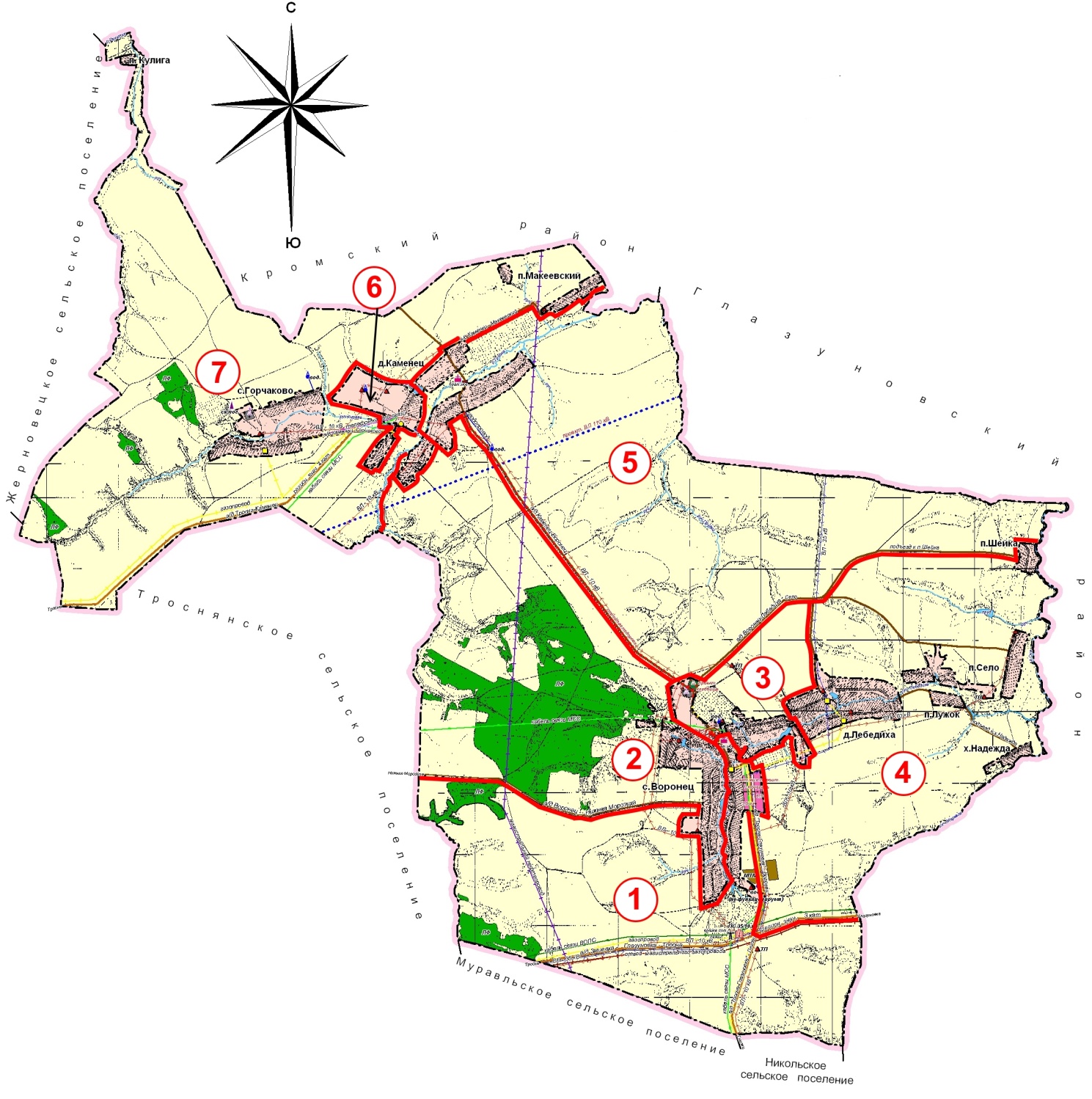 Масштаб 1 : 25 000Номер избирательного округаНаименование избирательного округаЦентр избирательного округаЧисло избирателей в округеГраницы избирательного округа 1Первый одномандатный избирательный округс. Воронец95В избирательный округ № 1 входят населенные пункты: часть с. Воронец (от дома № 1 до дома № 61)2Второй одномандатный избирательный округс. Воронец93В избирательный округ № 2 входят населенные пункты: часть с. Воронец (от дома № 62 до дома № 161)3Третий одномандатный избирательный округс. Воронец87В избирательный округ № 3 входят населенные пункты: часть с. Воронец (от дома № 162 до дома № 194) 4Четвертый одномандатный избирательный округс. Воронец101В избирательный округ № 4 входят населенные пункты: д. Лебедиха, пос. Лужок, хут. Надежда, пос. Село, пос. Шейка5Пятый одномандатный избирательный округд. Каменец99В избирательный округ № 5 входят населенные пункты: часть д. Каменец (от дома № 1 до дома № 102)6Шестой одномандатный избирательный округд. Каменец93В избирательный округ № 6 входят населенные пункты: часть д. Каменец (от дома № 103 до дома № 109, от дома № 118 до дома № 146-2)7Седьмой одномандатный избирательный округд. Каменец92В избирательный округ № 7 входят населенные пункты: с. Горчаково, пос. Кулига, пос. Макеевский, часть д. Каменец (от дома № 110 до дома № 117).